Year: 1                                                                           Term: Summer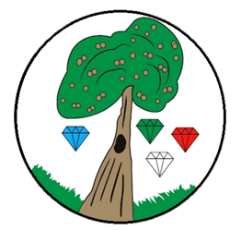 Science: Plants Pre-Learning Pack 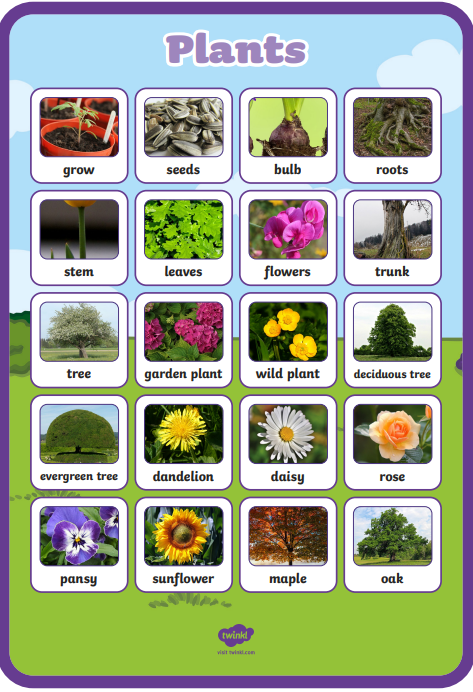 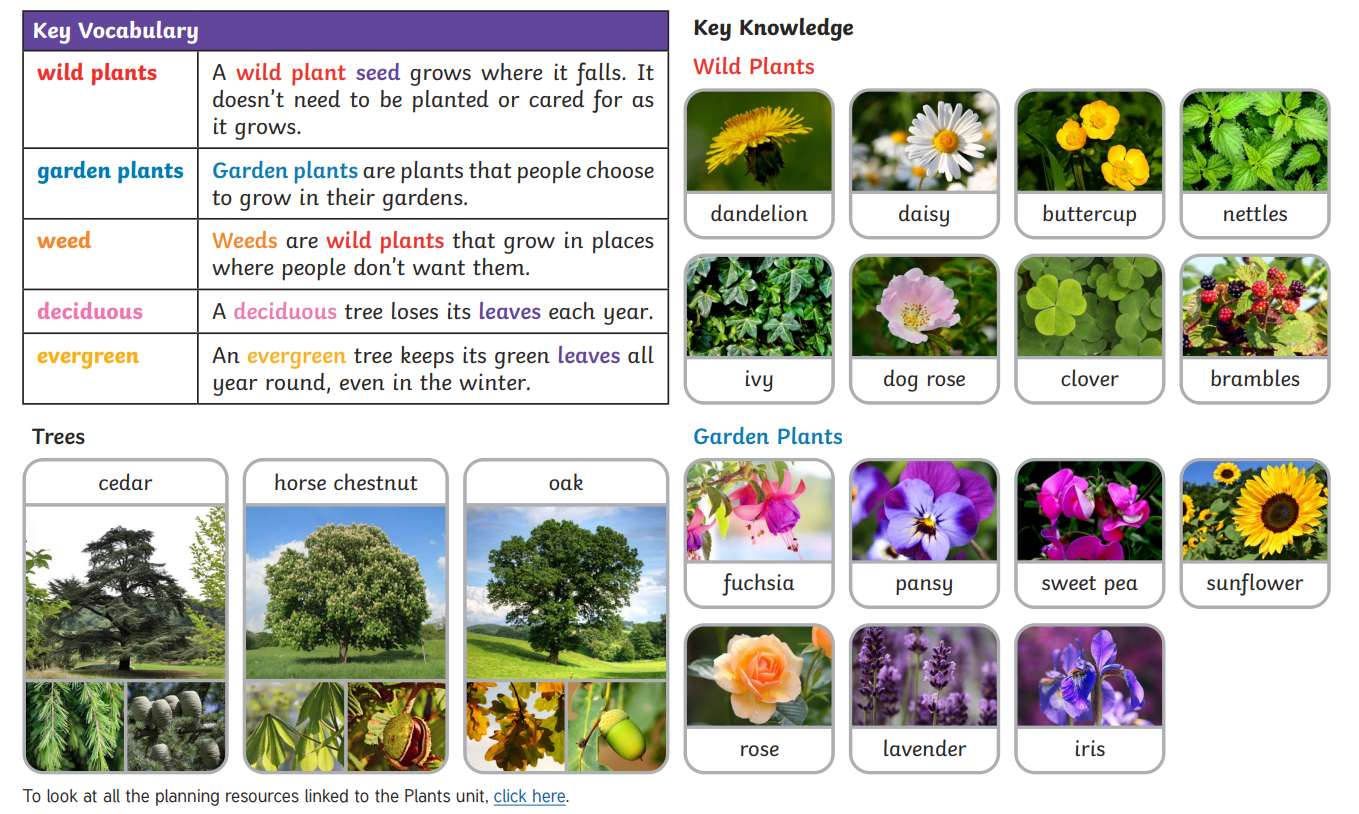 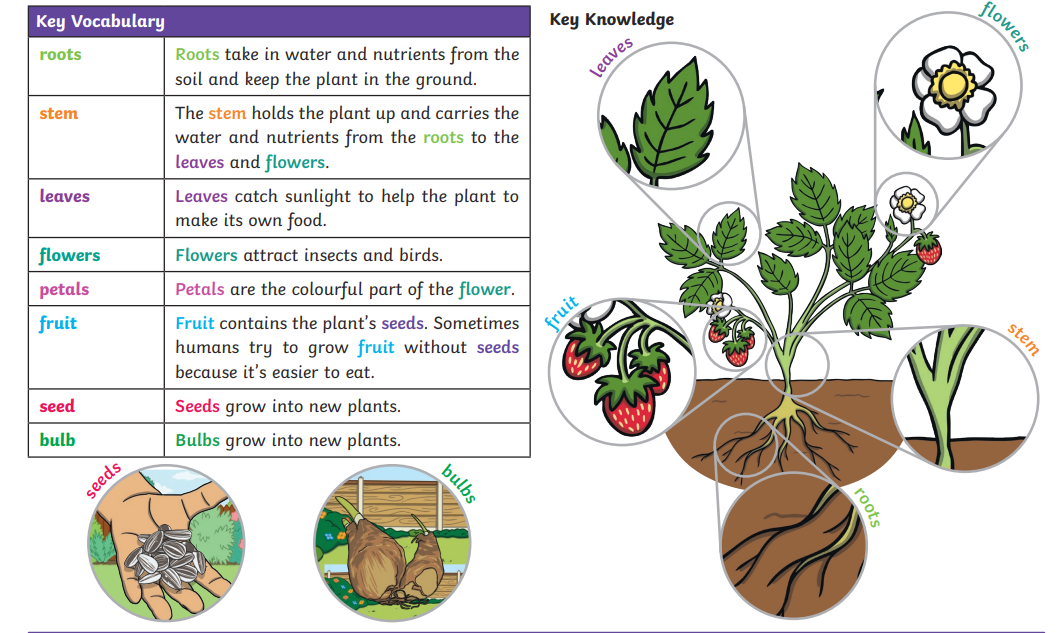 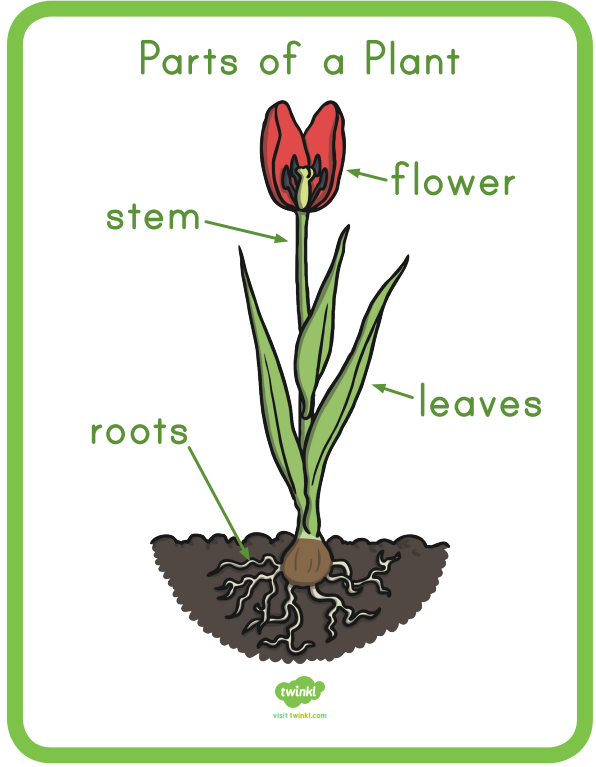 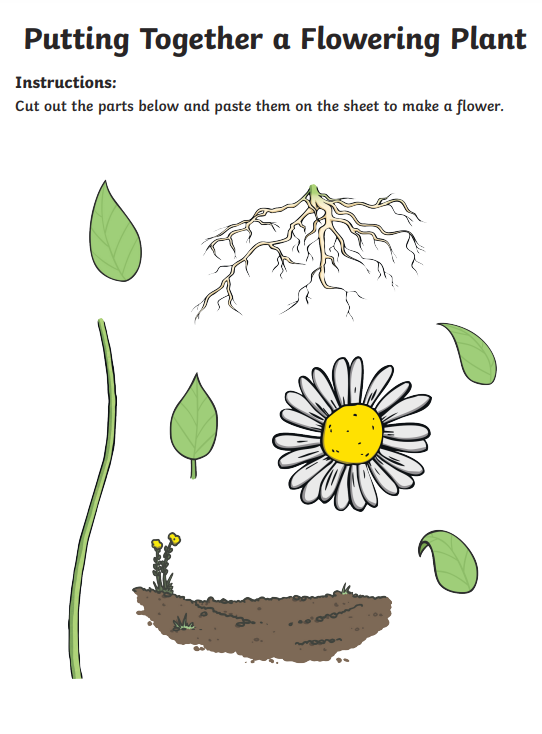 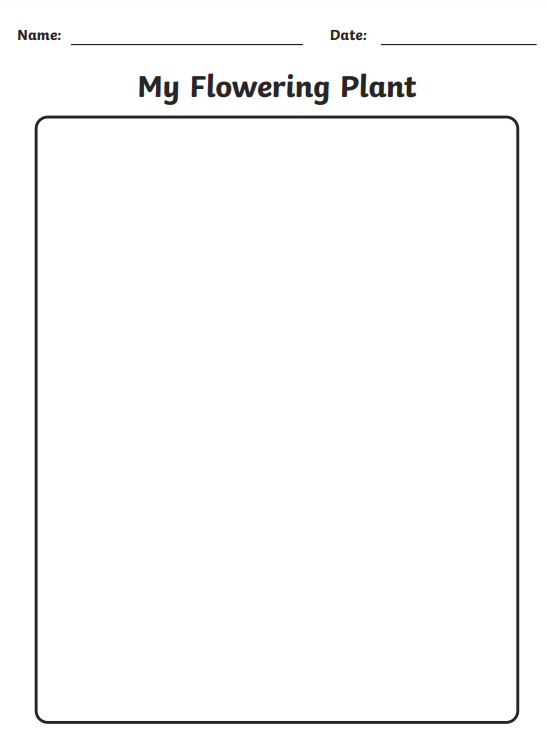 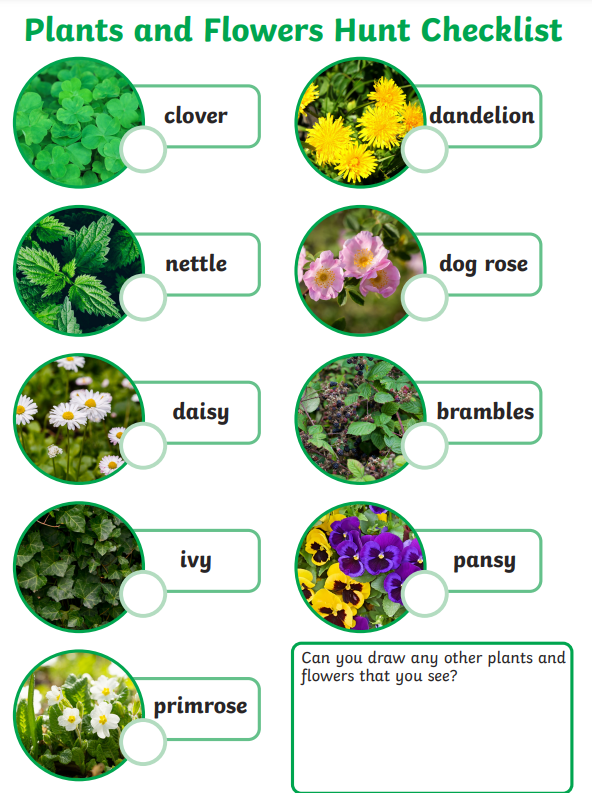 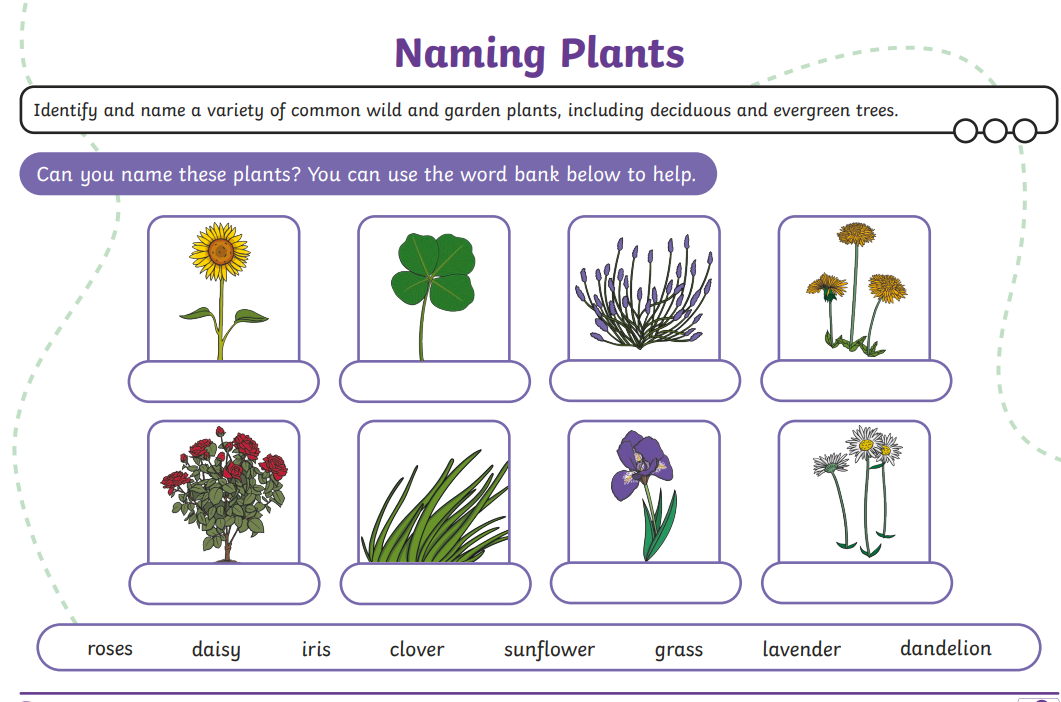 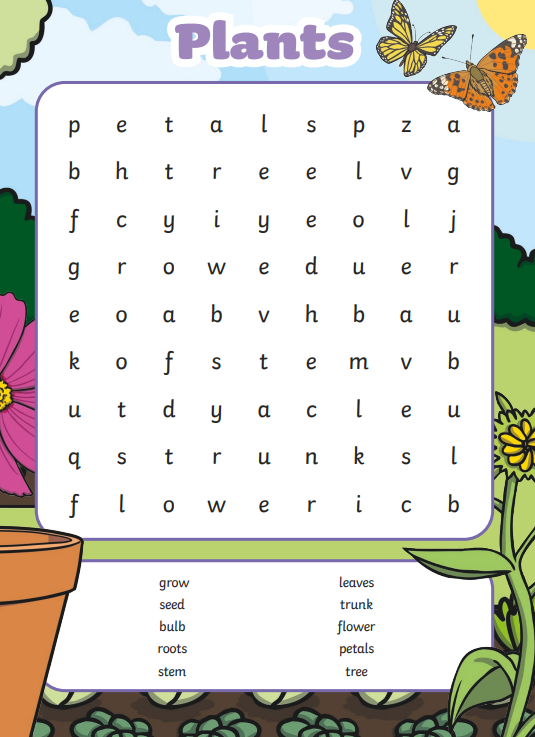 Videos Activities to completeArts and CraftsPlantsWild and garden plantshttps://www.bbc.co.uk/bitesize/topics/zpxnyrd/articles/zjnmqfrThe parts of a planthttps://www.bbc.co.uk/bitesize/topics/zpxnyrd/articles/z2vhxbkThe lifecycle of a planthttps://www.bbc.co.uk/bitesize/topics/zpxnyrd/articles/z6nx7ycWhat do plants need to growhttps://www.bbc.co.uk/bitesize/topics/zpxnyrd/articles/zkp2jsgFind a little seed songhttps://www.youtube.com/watch?v=da_LbBewte8Books:Jack and the BeanstalkJaspers BeanstalkThe tiny SeedWild and garden plantshttps://www.bbc.co.uk/bitesize/topics/zpxnyrd/articles/zjnmqfrThe parts of a planthttps://www.bbc.co.uk/bitesize/topics/zpxnyrd/articles/z2vhxbkThe lifecycle of a planthttps://www.bbc.co.uk/bitesize/topics/zpxnyrd/articles/z6nx7ycWhat do plants need to growhttps://www.bbc.co.uk/bitesize/topics/zpxnyrd/articles/zkp2jsgFind a little seed songhttps://www.youtube.com/watch?v=da_LbBewte8Books:Jack and the BeanstalkJaspers BeanstalkThe tiny SeedPlant your own seeds in a container, you could use yoghurt pot, cup, soil or cotton wool. Go on a plant hunt to find and draw any plants in your local area. Flower pressing with a bookhttps://www.redtedart.com/how-to-press-flowers/Use a plant identifying app e.g. ‘PlantSnap’Flower craftshttps://www.messylittlemonster.com/2020/06/flower-crafts.html